					February 26, 2015JOHN WERNER  PRESIDENT & CEOSOURCE POWER & GAS LLCPO BOX 181203 SOUTH 7TH STBEASLEY  TX   77417Dear Mr. Werner:	On February 11, 2015, the Commission received your Application of Source Power & Gas, LLC. for approval to supply electric generation services to the public in the Commonwealth of PA.  Upon initial review, the Application has been determined to be deficient for the following reasons:No $350.00 filing fee (Check number 1930 is enclosed. The Commission no longer accepts personal checks or checks drawn from corporate accounts. Filing fee must be in the form of a certified check, money order or check from your attorney.)No Proof of PublicationNo license Bond or Letter of Credit (This must be the original signed and notarized document. No copies are accepted.)No Business Entity and/or Department of State filings (Source Power & Gas, LLC. must be registered with the Pennsylvania Department of State and you must provide us with the entity number.)	Pursuant to 52 Pa. Code §1.4, you are required to correct these deficiencies.  Failure to do so within 20 days of the date of this letter will result in the Application being returned unfiled.   	Please return your items to the above listed address and address to the attention of Secretary Chiavetta.	Should you have any questions pertaining to your application, please contact our Bureau at 717-772-7777.								Sincerely,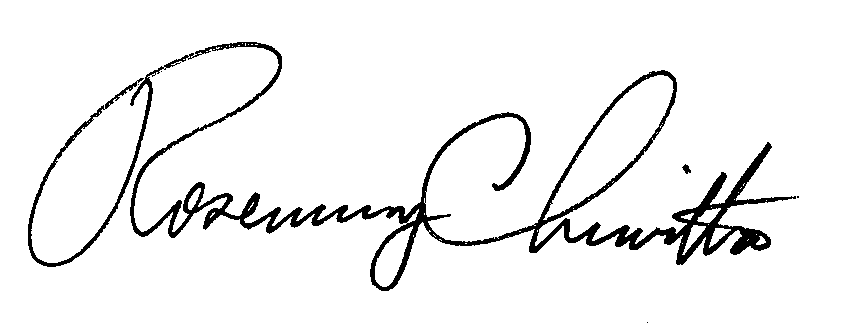 							Rosemary ChiavettaSecretary					ane